УКАЗПРЕЗИДЕНТА РОССИЙСКОЙ ФЕДЕРАЦИИО ПРЕДСТАВЛЕНИИ ГРАЖДАНАМИ,ПРЕТЕНДУЮЩИМИ НА ЗАМЕЩЕНИЕ ГОСУДАРСТВЕННЫХ ДОЛЖНОСТЕЙРОССИЙСКОЙ ФЕДЕРАЦИИ, И ЛИЦАМИ, ЗАМЕЩАЮЩИМИ ГОСУДАРСТВЕННЫЕДОЛЖНОСТИ РОССИЙСКОЙ ФЕДЕРАЦИИ, СВЕДЕНИЙ О ДОХОДАХ,ОБ ИМУЩЕСТВЕ И ОБЯЗАТЕЛЬСТВАХ ИМУЩЕСТВЕННОГО ХАРАКТЕРАВ соответствии со статьей 90 Конституции Российской Федерации постановляю:1. Утвердить прилагаемые:а) Положение о представлении гражданами, претендующими на замещение государственных должностей Российской Федерации, и лицами, замещающими государственные должности Российской Федерации, сведений о доходах, об имуществе и обязательствах имущественного характера;б) - и) утратили силу с 1 января 2015 года. - Указ Президента РФ от 23.06.2014 N 460.2. Установить, что граждане, претендующие на замещение государственных должностей Российской Федерации, и лица, замещающие государственные должности Российской Федерации, представляют сведения о своих доходах, об имуществе и обязательствах имущественного характера, а также о доходах, об имуществе и обязательствах имущественного характера своих супруги (супруга) и несовершеннолетних детей в соответствии с утвержденным настоящим Указом Положением и по утвержденной Президентом Российской Федерации форме справки, если федеральными конституционными законами или федеральными законами для них не установлены иные порядок и форма представления указанных сведений.(п. 2 в ред. Указа Президента РФ от 23.06.2014 N 460)3. Утратил силу с 1 января 2015 года. - Указ Президента РФ от 23.06.2014 N 460.4. Рекомендовать органам государственной власти субъектов Российской Федерации руководствоваться настоящим Указом при разработке и утверждении положений о представлении гражданами, претендующими на замещение государственных должностей субъектов Российской Федерации, и лицами, замещающими государственные должности субъектов Российской Федерации, сведений о доходах, об имуществе и обязательствах имущественного характера.5. Настоящий Указ вступает в силу со дня его официального опубликования.ПрезидентРоссийской ФедерацииД.МЕДВЕДЕВМосква, Кремль18 мая 2009 годаN 558УтвержденоУказом ПрезидентаРоссийской Федерацииот 18 мая 2009 г. N 558ПОЛОЖЕНИЕО ПРЕДСТАВЛЕНИИ ГРАЖДАНАМИ, ПРЕТЕНДУЮЩИМИНА ЗАМЕЩЕНИЕ ГОСУДАРСТВЕННЫХ ДОЛЖНОСТЕЙ РОССИЙСКОЙФЕДЕРАЦИИ, И ЛИЦАМИ, ЗАМЕЩАЮЩИМИ ГОСУДАРСТВЕННЫЕ ДОЛЖНОСТИРОССИЙСКОЙ ФЕДЕРАЦИИ, СВЕДЕНИЙ О ДОХОДАХ, ОБ ИМУЩЕСТВЕИ ОБЯЗАТЕЛЬСТВАХ ИМУЩЕСТВЕННОГО ХАРАКТЕРА1. Настоящим Положением определяется порядок представления гражданами, претендующими на замещение государственных должностей Российской Федерации, и лицами, замещающими государственные должности Российской Федерации, сведений о полученных ими доходах, об имуществе, принадлежащем им на праве собственности, и об их обязательствах имущественного характера, а также сведений о доходах супруги (супруга) и несовершеннолетних детей, об имуществе, принадлежащем им на праве собственности, и об их обязательствах имущественного характера (далее - сведения о доходах, об имуществе и обязательствах имущественного характера).2. Сведения о доходах, об имуществе и обязательствах имущественного характера в соответствии с настоящим Положением представляют граждане, претендующие на замещение государственных должностей Российской Федерации, и лица, замещающие государственные должности Российской Федерации, для которых федеральными конституционными законами или федеральными законами не установлены иные порядок и формы представления указанных сведений.3. Сведения о доходах, об имуществе и обязательствах имущественного характера представляются по утвержденной Президентом Российской Федерации форме справки: гражданами, претендующими на замещение государственных должностей Российской Федерации, - при наделении полномочиями по должности (назначении, избрании на должность); лицами, замещающими государственные должности Российской Федерации (за исключением Президента Российской Федерации, членов Правительства Российской Федерации и лиц, замещающих государственные должности Российской Федерации в Администрации Президента Российской Федерации), - ежегодно, не позднее 30 апреля года, следующего за отчетным.(в ред. Указа Президента РФ от 23.06.2014 N 460)4. Сведения о доходах, об имуществе и обязательствах имущественного характера представляются:а) кандидатом в Президенты Российской Федерации - в соответствии с Федеральным законом от 10 января 2003 г. N 19-ФЗ "О выборах Президента Российской Федерации";б) Президентом Российской Федерации - ежегодно, не позднее 1 апреля года, следующего за отчетным финансовым годом, по утвержденной Президентом Российской Федерации форме справки в Федеральную налоговую службу, которая направляет эти сведения в Управление Президента Российской Федерации по вопросам противодействия коррупции.(в ред. Указов Президента РФ от 12.01.2010 N 59, от 03.12.2013 N 878, от 23.06.2014 N 460)5. Председатель Правительства Российской Федерации, заместители Председателя Правительства Российской Федерации и федеральные министры в соответствии с частью 5 статьи 6 Федерального конституционного закона от 6 ноября 2020 г. N 4-ФКЗ "О Правительстве Российской Федерации" представляют Президенту Российской Федерации при назначении на должность и впоследствии ежегодно, не позднее 1 апреля года, следующего за отчетным финансовым годом, сведения о своих доходах, об имуществе и обязательствах имущественного характера, а также о доходах, об имуществе и обязательствах имущественного характера своих супруги (супруга) и несовершеннолетних детей.Указанные сведения представляются по утвержденной Президентом Российской Федерации форме справки в Управление Президента Российской Федерации по вопросам противодействия коррупции.(п. 5 в ред. Указа Президента РФ от 20.04.2021 N 232)6. Лица, замещающие государственные должности Российской Федерации в Администрации Президента Российской Федерации, представляют сведения о доходах, об имуществе и обязательствах имущественного характера ежегодно, не позднее 1 апреля года, следующего за отчетным.7. Гражданин, претендующий на замещение государственной должности Российской Федерации, представляет при наделении полномочиями по должности (назначении, избрании на должность):а) сведения о своих доходах, полученных от всех источников (включая доходы по прежнему месту работы или месту замещения выборной должности, пенсии, пособия, иные выплаты) за календарный год, предшествующий году подачи документов для замещения государственной должности Российской Федерации, а также сведения об имуществе, принадлежащем ему на праве собственности, и о своих обязательствах имущественного характера по состоянию на первое число месяца, предшествующего месяцу подачи документов для замещения государственной должности Российской Федерации (на отчетную дату);б) сведения о доходах супруги (супруга) и несовершеннолетних детей, полученных от всех источников (включая заработную плату, пенсии, пособия, иные выплаты) за календарный год, предшествующий году подачи гражданином документов для замещения государственной должности Российской Федерации, а также сведения об имуществе, принадлежащем им на праве собственности, и об их обязательствах имущественного характера по состоянию на первое число месяца, предшествующего месяцу подачи гражданином документов для замещения государственной должности Российской Федерации (на отчетную дату).8. Лицо, замещающее государственную должность Российской Федерации, представляет ежегодно:а) сведения о своих доходах, полученных за отчетный период (с 1 января по 31 декабря) от всех источников (включая денежное вознаграждение, пенсии, пособия, иные выплаты), а также сведения об имуществе, принадлежащем ему на праве собственности, и о своих обязательствах имущественного характера по состоянию на конец отчетного периода;б) сведения о доходах супруги (супруга) и несовершеннолетних детей, полученных за отчетный период (с 1 января по 31 декабря) от всех источников (включая заработную плату, пенсии, пособия, иные выплаты), а также сведения об имуществе, принадлежащем им на праве собственности, и об их обязательствах имущественного характера по состоянию на конец отчетного периода.9. Сведения о доходах, об имуществе и обязательствах имущественного характера представляются в Управление Президента Российской Федерации по вопросам противодействия коррупции, если федеральным конституционным законом, федеральным законом или настоящим Положением для гражданина, претендующего на замещение государственной должности Российской Федерации, или лица, замещающего государственную должность Российской Федерации, не установлен иной порядок представления указанных сведений.(в ред. Указов Президента РФ от 12.01.2010 N 59, от 03.12.2013 N 878)10. В случае если гражданин, претендующий на замещение государственной должности Российской Федерации, или лицо, замещающее государственную должность Российской Федерации, обнаружили, что в представленных ими сведениях о доходах, об имуществе и обязательствах имущественного характера не отражены или не полностью отражены какие-либо сведения либо имеются ошибки, они вправе представить уточненные сведения в порядке, установленном настоящим Положением.Лицо, замещающее государственную должность Российской Федерации, может представить уточненные сведения в течение одного месяца после окончания срока, указанного в пункте 3, 4, 5 или 6 настоящего Положения. Гражданин, претендующий на замещение государственной должности Российской Федерации, может представить уточненные сведения в течение одного месяца со дня представления сведений в соответствии с пунктом 3 настоящего Положения.(в ред. Указа Президента РФ от 23.06.2014 N 453)10.1. Сведения о доходах, об имуществе и обязательствах имущественного характера представляются по утвержденной Президентом Российской Федерации форме справки, заполненной с использованием специального программного обеспечения "Справки БК", размещенного на официальном сайте Президента Российской Федерации, ссылка на который также размещается на официальном сайте федеральной государственной информационной системы в области государственной службы в информационно-телекоммуникационной сети "Интернет".(п. 10.1 введен Указом Президента РФ от 15.01.2020 N 13)11. В случае непредставления по объективным причинам лицом, замещающим государственную должность Российской Федерации, сведений о доходах, об имуществе и обязательствах имущественного характера супруги (супруга) и несовершеннолетних детей данный факт подлежит рассмотрению соответствующей комиссией, созданной Президентом Российской Федерации.12. Проверка достоверности и полноты сведений о доходах, об имуществе и обязательствах имущественного характера, представленных в соответствии с настоящим Положением гражданами, претендующими на замещение государственных должностей Российской Федерации, и лицами, замещающими государственные должности Российской Федерации, осуществляется в соответствии с законодательством Российской Федерации.13. Сведения о доходах, об имуществе и обязательствах имущественного характера, представляемые в соответствии с настоящим Положением гражданами, претендующими на замещение государственных должностей Российской Федерации, и лицами, замещающими государственные должности Российской Федерации, являются сведениями конфиденциального характера, если федеральным законом они не отнесены к сведениям, составляющим государственную тайну.Эти сведения могут предоставляться Президенту Российской Федерации и в государственные органы, в компетенцию которых входит наделение полномочиями по государственным должностям Российской Федерации (назначение на указанные должности), а также должностным лицам в случаях, предусмотренных федеральными законами.14. Сведения о доходах, об имуществе и обязательствах имущественного характера лица, замещающего государственную должность Российской Федерации, его супруги (супруга) и несовершеннолетних детей в соответствии с порядком, утвержденным Указом Президента Российской Федерации от 8 июля 2013 г. N 613 "Вопросы противодействия коррупции", размещаются на официальном сайте соответствующего федерального государственного органа или государственного органа субъекта Российской Федерации, а в случае отсутствия этих сведений на официальном сайте соответствующего государственного органа - предоставляются общероссийским средствам массовой информации для опубликования по их запросам.(в ред. Указа Президента РФ от 30.09.2013 N 743)15. Федеральные государственные служащие, в должностные обязанности которых входит работа со сведениями о доходах, об имуществе и обязательствах имущественного характера, виновные в их разглашении или использовании в целях, не предусмотренных законодательством Российской Федерации, несут ответственность в соответствии с законодательством Российской Федерации.16. Сведения о доходах, об имуществе и обязательствах имущественного характера, представленные в соответствии с настоящим Положением лицом, замещающим государственную должность Российской Федерации, при наделении полномочиями по должности (назначении, избрании на должность), а также представляемые им ежегодно, и информация о результатах проверки достоверности и полноты этих сведений приобщаются к личному делу лица, замещающего государственную должность Российской Федерации. Указанные сведения также могут храниться в электронном виде.(в ред. Указа Президента РФ от 15.01.2020 N 13)В случае если гражданин, представивший в соответствии с настоящим Положением справки о своих доходах, об имуществе и обязательствах имущественного характера, а также о доходах, об имуществе и обязательствах имущественного характера своих супруги (супруга) и несовершеннолетних детей, не был наделен полномочиями по государственной должности Российской Федерации (назначен на указанную должность), эти справки возвращаются ему по его письменному заявлению вместе с другими документами.17. В случае непредставления или представления заведомо ложных сведений о доходах, об имуществе и обязательствах имущественного характера гражданин, претендующий на замещение государственной должности Российской Федерации, и лицо, замещающее государственную должность Российской Федерации, несут ответственность в соответствии с законодательством Российской Федерации.УтвержденаУказом ПрезидентаРоссийской Федерацииот 18 мая 2009 г. N 558СПРАВКАо доходах, об имуществе и обязательствах имущественногохарактера гражданина, претендующего на замещениегосударственной должности Российской ФедерацииУтратила силу с 1 января 2015 года. - Указ Президента РФ от 23.06.2014 N 460.УтвержденаУказом ПрезидентаРоссийской Федерацииот 18 мая 2009 г. N 558СПРАВКАо доходах, об имуществе и обязательствах имущественногохарактера супруги (супруга) и несовершеннолетних детейгражданина, претендующего на замещение государственнойдолжности Российской ФедерацииУтратила силу с 1 января 2015 года. - Указ Президента РФ от 23.06.2014 N 460.УтвержденаУказом ПрезидентаРоссийской Федерацииот 18 мая 2009 г. N 558СПРАВКАо доходах, об имуществе и обязательствах имущественногохарактера лица, замещающего государственную должностьРоссийской ФедерацииУтратила силу с 1 января 2015 года. - Указ Президента РФ от 23.06.2014 N 460.УтвержденаУказом ПрезидентаРоссийской Федерацииот 18 мая 2009 г. N 558СПРАВКАо доходах, об имуществе и обязательствах имущественногохарактера супруги (супруга) и несовершеннолетних детейлица, замещающего государственную должностьРоссийской ФедерацииУтратила силу с 1 января 2015 года. - Указ Президента РФ от 23.06.2014 N 460.УтвержденаУказом ПрезидентаРоссийской Федерацииот 18 мая 2009 г. N 558СПРАВКАо доходах, об имуществе и обязательствах имущественногохарактера гражданина, претендующего на замещение должностичлена Правительства Российской ФедерацииУтратила силу с 1 января 2015 года. - Указ Президента РФ от 23.06.2014 N 460.УтвержденаУказом ПрезидентаРоссийской Федерацииот 18 мая 2009 г. N 558СПРАВКАо доходах, об имуществе и обязательствах имущественногохарактера супруги (супруга) и несовершеннолетних детейгражданина, претендующего на замещение должности членаПравительства Российской ФедерацииУтратила силу с 1 января 2015 года. - Указ Президента РФ от 23.06.2014 N 460.УтвержденаУказом ПрезидентаРоссийской Федерацииот 18 мая 2009 г. N 558СПРАВКАо доходах, об имуществе и обязательствахимущественного характера члена ПравительстваРоссийской ФедерацииУтратила силу с 1 января 2015 года. - Указ Президента РФ от 23.06.2014 N 460.УтвержденаУказом ПрезидентаРоссийской Федерацииот 18 мая 2009 г. N 558СПРАВКАо доходах, об имуществе и обязательствах имущественногохарактера супруги (супруга) и несовершеннолетних детейчлена Правительства Российской ФедерацииУтратила силу с 1 января 2015 года. - Указ Президента РФ от 23.06.2014 N 460.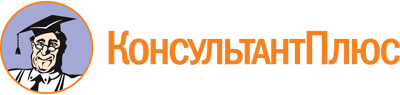 Указ Президента РФ от 18.05.2009 N 558
(ред. от 20.04.2021)
"О представлении гражданами, претендующими на замещение государственных должностей Российской Федерации, и лицами, замещающими государственные должности Российской Федерации, сведений о доходах, об имуществе и обязательствах имущественного характера"
(вместе с "Положением о представлении гражданами, претендующими на замещение государственных должностей Российской Федерации, и лицами, замещающими государственные должности Российской Федерации, сведений о доходах, об имуществе и обязательствах имущественного характера")Документ предоставлен КонсультантПлюс

www.consultant.ru

Дата сохранения: 12.04.2023
 18 мая 2009 годаN 558Список изменяющих документов(в ред. Указов Президента РФ от 12.01.2010 N 59,от 13.03.2012 N 297, от 30.09.2013 N 743, от 03.12.2013 N 878,от 23.06.2014 N 453, от 23.06.2014 N 460, от 15.01.2020 N 13,от 20.04.2021 N 232)Список изменяющих документов(в ред. Указов Президента РФ от 12.01.2010 N 59,от 13.03.2012 N 297, от 30.09.2013 N 743, от 03.12.2013 N 878,от 23.06.2014 N 453, от 23.06.2014 N 460, от 15.01.2020 N 13,от 20.04.2021 N 232)КонсультантПлюс: примечание.Сведения за отчетный период с 01.01.2019 по 31.12.2019 представляются до 01.08.2020 включительно (Указ Президента РФ от 17.04.2020 N 272).